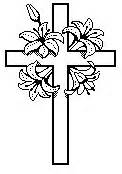 Please use this form to memorialize or honor a loved one with a beautiful plant or gift on 
Easter Sunday, April 12. Please place this completed form in the offering plate or return it to the church office. The flower/gift list will be printed in the Easter Sunday bulletin and May Steeple Signal. Please make your check out to “First Baptist Church of Southington” with “Easter flowers/gift” on the memo line. Deadline is Sunday, March 29. Sorry, after that we cannot order your flowers.Please remember to take your plant home after the Easter service unless you would like to have it given to a shut-in. For more information, contact Robin Michel, (860) 620-2989 or email robin.leemichel@gmail.com .Please fill in the number of flowers you are ordering or the information for memorial gift.(      ) Lilies 6-inch pot) $12(      ) Tulips (6-inch pots) $8(      ) Daffodils (6-inch pots) $8(      ) Gift $______$________ Amount included or IOU ____________In Memory of or in Honor of as you would like it listed (circle one):_______________________________________________________Giver’s Name (as you would like it listed):_______________________________________________________Designation of gifts, i.e. general fund, music, missions, other_______________________________________________________